YETİŞTİRME VE DESTEKLEME KURSLARINDA GÖREV ALAN ÖĞRETMENLERİMİZSINIFLARERKEKKIZ5. sınıflar:  1 Matematik, 1 Y. Dil (İngilizce), 1 Fen Bilimleri, 1 Din Kültürü, 1sosyal Bilgiler =5 Kurs5-A556. sınıflar: 1 Matematik, 1 Y. Dil (İngilizce), 1 Fen Bilimleri, 1 Din Kültürü, 1sosyal Bilgiler =5 Kurs 6-A737. sınıflar: 1 Matematik, 1 Y. Dil (İngilizce), 1 Fen Bilimleri, 1 Din Kültürü, 1Türkçe =5 Kurs 7-A368. sınıflar: 1 Matematik, 1 Y. Dil (İngilizce), 1 Fen Bilimleri, 1 Din Kültürü, 1Türkçe, 1 T.C. İnkılap Tarihi ve Atatürkçülük =6 Kurs 8-A85Genel Toplam = Kurs Sayısı 212319ERKEK23KIZ19GENEL T.42S/NOADI SOYADIUNVANIBRANŞI1.Ümit BİLENOkul MüdürüDin Kül. Ve Ah. Bilgisi2.Onur KAPLANOkul Müdür YardımcısıMatematik3.Aysel ABACIÖğretmenİngilizce4.Selahattin BAYRAKCIÖğretmenSosyal Bilgiler5.Ramazan AKBAĞÖğretmenTürkçe 6.Tuğba YÜCETÜRKÖğretmenFen Bilimleri7.İbrahim YÜCETÜRKÖğretmenFen Bilimleri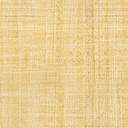 